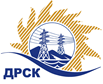 Акционерное Общество«Дальневосточная распределительная сетевая  компания»Протокол № 163-1/ИТ-РЗакупочной комиссии по рассмотрению предложений по открытому электронному запросу предложений на право заключения Договора поставки: «Расходные материалы и комплектующие для ИТ АЭС»  закупка № 246  раздел 3.2  ГКПЗ 2016Способ и предмет закупки: открытый электронный запрос предложений на право заключения договора: «Расходные материалы и комплектующие для ИТ АЭС»  закупка №  246  раздел  3.2.   ГКПЗ 2016 гПлановая стоимость закупки: 1 800 000,00 руб.  без НДСПРИСУТСТВОВАЛИ: члены постоянно действующей Закупочной комиссии 2 уровня. ВОПРОСЫ, ВЫНОСИМЫЕ НА РАССМОТРЕНИЕ ЗАКУПОЧНОЙ КОМИССИИ: Об отмене решения Закупочной комиссии по открытому электронному запросу предложений на право заключения договора «Расходные материалы и комплектующие для ИТ АЭС» от 11.01.2016 г.О  рассмотрении результатов оценки заявок Участников.О признании заявок  не соответствующими условиям Документации о закупке.О признании заявок соответствующими условиям Документации о закупке.О предварительной ранжировке заявок.О проведении переторжкиРЕШИЛИ:По вопросу № 1:Отменить решение Закупочной комиссии 2 уровня АО «ДРСК» по открытому электронному запросу предложений на право заключения договора «Расходные материалы и комплектующие для ИТ АЭС» от 11.01.2016  (Протокол рассмотрения № 163/ИТ-Р)  По вопросу № 2:Признать объем полученной информации достаточным для принятия решения.Утвердить цены, полученные на процедуре вскрытия конвертов с заявками участников открытого запроса предложений.По вопросу № 3Отклонить заявки Участников  ООО "ПРОСТЫЕ РЕШЕНИЯ" (675000, Россия, Амурская обл., г. Благовещенск, ул. Лазо, д. 2), ООО "Бизнес Печать" (675000, Россия, Амурская обл., г. Благовещенск, ул. Красноармейская, д. 125)  от дальнейшего рассмотрения на основании п. . 2.6.1.4 Документации о закупке.По вопросу № 4Признать заявки ООО "Позитроника-Амур" (675000, Амурская обл., г. Благовещенск, ул. 50 лет Октября, 65 А),  ООО "Технотрейд" (680021, Россия, Хабаровский край, г. Хабаровск, ул. Синельникова, д. 20, оф. 100), ООО "Битроникс" (690105, Приморский край, г. Владивосток, ул. Давыдова, д. 42а, оф. 50)  соответствующими условиям Документации о закупке и принять их к дальнейшему рассмотрению.По вопросу № 5Утвердить предварительную ранжировку предложений Участников:По вопросу № 6:Провести переторжку. Допустить к участию в переторжке предложения следующих участников ООО "Позитроника-Амур" (675000, Амурская обл., г. Благовещенск, ул. 50 лет Октября, 65 А),  ООО "Технотрейд" (680021, Россия, Хабаровский край, г. Хабаровск, ул. Синельникова, д. 20, оф. 100),  ООО "Битроникс" (690105, Приморский край, г. Владивосток, ул. Давыдова, д. 42а, оф. 50)  Определить форму переторжки: заочная.Назначить переторжку на 13.01.2016 в 12:00 час. (благовещенского времени).Место проведения переторжки: ЭТП b2b-energoОтветственному секретарю Закупочной комиссии уведомить участников, приглашенных к участию в переторжке, о принятом комиссией решении Ирдуганова И.Н.Тел./факс: (416-2) 397-147irduganova-in@drsk.ruг. Благовещенскг. Благовещенск«11» января 2016«11» января 2016ООС №31503015339№Наименование участника и его адресЦена заявки на участие в запросе предложений1ООО "Позитроника-Амур" (675000, Амурская обл., г. Благовещенск, ул. 50 лет Октября, 65 А)Планируемый объем поставки: 1 108 474,58 руб. без учета НДС. Суммарная стоимость единичных расценок  126 525,42 руб. цена без НДС2ООО "Технотрейд" (680021, Россия, Хабаровский край, г. Хабаровск, ул. Синельникова, д. 20, оф. 100)Планируемый объем поставки: 1 108 474,58 руб. без учета НДС. Суммарная стоимость единичных расценок  127 118,64 руб. (цена без НДС) 3ООО "ПРОСТЫЕ РЕШЕНИЯ" (675000, Россия, Амурская обл., г. Благовещенск, ул. Лазо, д. 2)Планируемый объем поставки: 1 108 474,58 руб. без учета НДС. Суммарная стоимость единичных расценок  144 000,00 руб. (цена без НДС)  ставку не подтвердил4ООО "Битроникс" (690105, Приморский край, г. Владивосток, ул. Давыдова, д. 42а, оф. 50)Планируемый объем поставки: 1 108 474,58 руб. без учета НДС. Суммарная стоимость единичных расценок  147 503,39 руб. (цена без НДС)    5ООО "Бизнес Печать" (675000, Россия, Амурская обл., г. Благовещенск, ул. Красноармейская, д. 125)Планируемый объем поставки: 1 108 474,58 руб. без учета НДС. Суммарная стоимость единичных расценок  939 385,24 руб. (цена без НДС)  ставку не подтвердилОснования для отклоненияУчастник не подтвердил ценовую ставку, что не соответствует требованиям п. 2.6.1.4.  Документации по запросу предложенийМесто в предварительной ранжировкеНаименование участника и его адресСуммарная стоимость единичных расценок  на участие в закупке без НДС, руб.Балл по неценовой предпочтительности1 местоООО "Позитроника-Амур" (675000, Амурская обл., г. Благовещенск, ул. 50 лет Октября, 65 А)126 525,423,002 местоООО "Технотрейд" (680021, Россия, Хабаровский край, г. Хабаровск, ул. Синельникова, д. 20, оф. 100)127 118,643,003 местоООО "Битроникс" (690105, Приморский край, г. Владивосток, ул. Давыдова, д. 42а, оф. 50)147 503,39 3,00Ответственный секретарь Закупочной комиссии: Елисеева М.Г. _____________________________